 Мама учила меня УВАЖАТЬ ЧУЖОЙ ТРУД: "Если вы собрались переубивать друг друга - идите на улицу, я только что полы вымыла" Мама учила меня ВЕРИТЬ В БОГА: "Молись, чтоб эта гадость отстиралась" Мама учила меня МЫСЛИТЬ ЛОГИЧНО: "Потому что я так сказала, вот почему" Мама учила меня ДУМАТЬ О ПОСЛЕДСТВИЯХ: "Вот вывалишься сейчас из окна –не возьму тебя с собой в магазин!"Мама объяснила мне ПРИЧИННО-СЛЕДСТВЕННЫЕ СВЯЗИ: "Если ты сейчас же не перестанешь реветь – я тебя отшлепаю" Мама учила меня ПРЕОДОЛЕВАТЬ НЕВОЗМОЖНОЕ: "Закрой рот и ешь суп"Мама научила меня СТОЙКОСТИ: "Не выйдешь из-за стола, пока не доешь" Мама учила меня НЕ ЗАВИДОВАТЬ: "Да в мире миллионы детей, которым не так повезло с родителями, как тебе" Мама учила меня СМЕЛО СМОТРЕТЬ В БУДУЩЕЕ: "Уж погоди, дома я с тобой поговорю" Мама научила меня ОСНОВАМ САМОЛЕЧЕНИЯ: "Если не перестанешь косить глазами –на всю жизнь так останешься" Мама научила меня ЭКСТРАСЕНСОРИКЕ: "Надень свитер - я же знаю, что тебе холодно!" Мама научила меня КАК СТАТЬ ВЗРОСЛЫМ: "Если не будешь есть овощи –никогда не вырастешь" Мама преподала мне ОСНОВЫ ГЕНЕТИКИ: "Это у тебя все от отца!"Мама научила меня ВЫСШЕЙ СПРАВЕДЛИВОСТИ: "Чтоб твои дети были такие же, как ты!"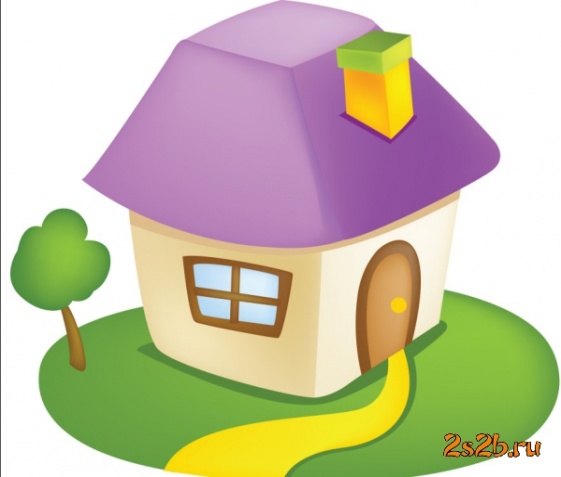 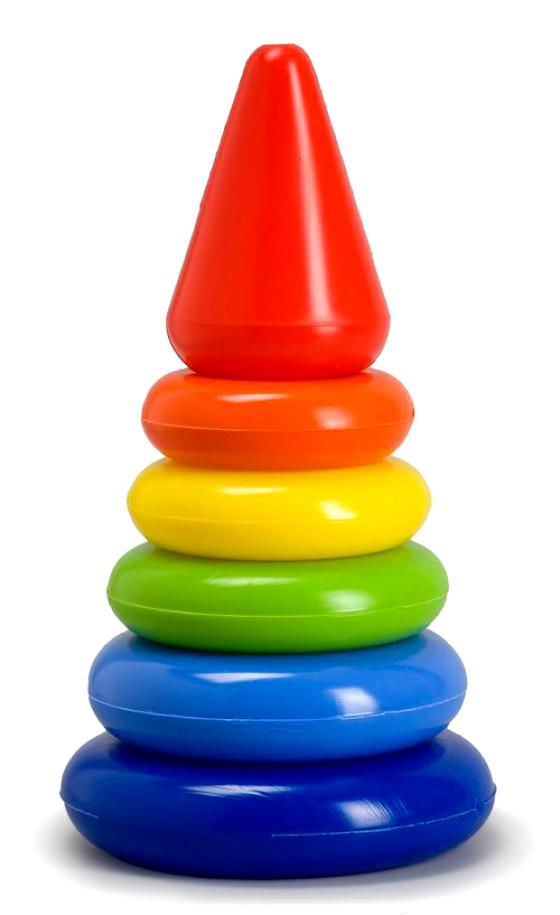 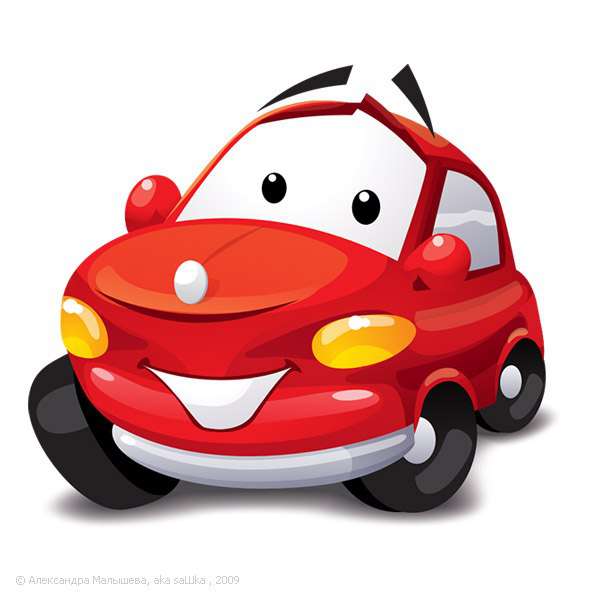 